Hódmezővásárhely – Kopáncs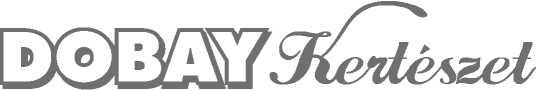 ÚJ LEVELEZÉSI CÍM / NEW POSTAL ADDRESS:6725 Szeged, Alkony u. 3.Tel.: +36 62 / 249 789; Mobil: +36 30 / 9284 741Email: dobaykert@dobaykert.hu; www.dobaykert.huFONTOS! A legkisebb rendelhető darabszám: fajtánként egy tálca (20 db)Színes képeket és fajtaleírásokat a honlapunkon talál: dobaykert.huBALKONNÖVÉNY DUGVÁNY RENDELŐLAP • 2022-2023ORDER FORM FOR BALKONY CUTTINGSszállítás hete / delivery week		db / pieceANGELONIAPAC Angelos Blue…………………………………………………….PAC Angelos Blue –White…………………………………………PAC Angelos White ………………………………………………….PAC Angelos Pink……………………………………………………..ARGYRANTHEMUMGolden Butterfly………………………………………………………Pure White Butterfly………………………………………………..Citrus……………………………………………………………………….Margarita 2022………………………………………………………..Lolly………………………………………………………………………….Polly………………………………………………………………………….BRACTEANTHATotaly Yellow……………………………………………………………Sunbrella Pink………………………………………………………….Sunbrella Red 2023 ÚJ…………………………………………….Sumbrella White………………………………………………………BACOPAScopia Guliver White Impr……………………………………….Scopia Guliver Blue………………………………………………….szállítás hete / delivery week		db / pieceScopia Guliver Pink Heart Impr…………………………………Scopia Double Indigo…………………………………………………Snowflake…………………………………………………………………BRACHYSCOMEBrasco Violet……………………………………………………………Fresco Candy……………………………………………………………BIDENSSunbird Double Yellow Red ÚJ………………………………..Stoplight………………………………………………………………….Campfire Electric White………………………………………….Campfire Firedance………………………………………………..Campfire Nice’n Spicy……………………………………………..Tiger Bee………………………………………………………………..Popstar…………………………………………………………………..Golden Empire……………………………………………………….BEGONIA BELLECONIA 2. Héttől rendelhetőBelleconia Citrus…………………………………………………….Belleconia Light Pink………………………………………………Belleconia Mango………………………………………………….Belleconia Salmon…………………………………………………. szállítás hete / delivery week		db / pieceBeconia Rose………………………………………………………..Belleconia Hot Orange……………………………………………..Belleconia Cream……………………………………………………..Belleconia Snow……………………………………………………….Belleconia Soft Orange…………………………………………….Chardonnay……………………………………………………………..BEGONIA SUMMERWINGS 2. héttől rendelhetőSummerwings Double Red……………………………………….Summerwings Double Cream…………………………………..Summerwings Compact Orange……………………………….Summerwings Deep Red………………………………………….. Summerwings Ebony-Orange……………………………………Summerwings Tangerine………………………………………….Summerwings Vanilla Elegance………………………………Summerwings Dark Elegance……………………………………BEGONIA BELLISSA 2. héttől rendelhetőBellissa Orange ÚJ…………………………………………………….Bellissa Red Új…………………………………………………………..BEGONIA ELATIOR DREAMS GARDEN 2. Héttől rend.Macarose………………………………………………………………….Macarouge……………………………………………………………….BEGONIA ENCANTO 2.héttől rendelhetőEncanto Orange………………………………………………………..Encanto Bicolor…………………………………………………………Encanto Red………………………………………………………………BEGONIA SOLENIA 2. héttől rendelhetőSolenia Red………………………………………………………………..Solenia Scarlet…………………………………………………………..Solenia Red-Orange…………………………………………………..Solenia Yellow……………………………………………………………Solenia Choccolate Orange………………………………………..Solenia Apricot…………………………………………………………..Solenia Dark Pink……………………………………………………….Solenia Light Pink………………………………………………………EGONIA ELATIOR KERTI FAJTÁK/OUTDOOR VARIETIES 2. héttől rendelhetőCarmen Red………………………………………………………………Glory Pink………………………………………………………………….Glory Bicolor……………………………………………………………..Glory White……………………………………………………………….Chloe Coral Pink………………………………………………………..Esmay Peach……………………………………………………………..Frivola Magic…………………………………………………………….BEGONIA SEMPERFLORENS DOUBLETPaso Double Cherry Red…………………………………………… szállítás hete / delivery week		db / pieceDoublet Red……………………………………………………………..Doublet Pink…………………………………………………………….Doublet White………………………………………………………….CUPHEA Cupid Purple…………………………………………………………….Cupid White……………………………………………………………..COREOPSISSolanna Golden Sphere…………………………………………….COSMOSChochamocha…………………………………………………………..CHRYSOCEPHALUMDesert Gold………………………………………………………………CLEOMESenorita Rosalita………………………………………………………Senorita Carolina……………………………………………………..Senorita Blanka………………………………………………………..CALENDULAPowerdaisy Sunny…………………………………………………….Powerdaisy Tango……………………………………………………DIASCIABreeze Plus Red 2021……………………………………………….Breeze Plus Oreange………………………………………………..Breeze Plus White…………………………………………………….Breeze Plus Impr.Appleblossom………………………………..DAHLIA MYSTICMystic Dreamer………………………………………………………..Mystic Enchantment………………………………………………….Mystic Fantasy…………………………………………………………..Mystic Illusion……………………………………………………………Mystic Sparkler………………………………………………………….Mystic Spirit………………………………………………………………Mystic Wonder………………………………………………………….DAHLIA LABELLA MAGGIOREDeep Rose…………………………………………………………………Fire……………………………………………………………………………Purple……………………………………………………………………….Rose-Bicolor………………………………………………………………Yellow……………………………………………………………………….DAHLIA LABELLA GRANDERed……………………………………………………………………………Magenta……………………………………………………………………Yellow……………………………………………………………………….Dark Pink…………………………………………………………………..White………………………………………………………………………..Red –White……………………………………………………………….szállítás hete / delivery week		db / pieceDAHLIA LABELLA MEDIO FUNViolet Flame……………………………………………………………..Pink Blush…………………………………………………………………Golden Eye……………………………………………………………….DAHLIA MEDIOYellow……………………………………………………………………….Red……………………………………………………………………………Dark Red……………………………………………………………………EUPHORBIA Diamond Snow………………………………………………………….Diamond Frost………………………………………………………….Diamond Star…………………………………………………………...FUCHSIA CSÜNGŐ NÖVEKEDÉSŰ FAJTÁK/HANGING VARIETIESAnabell………………………………………………………………………Swingtime………………………………………………………………….Marinka…………………………………………………………………….La Campanella…………………………………………………………..Dollarprizessin…………………………………………………………..Gillian Anthea……………………………………………………………FUCHSIA ÓRIÁS VIRÁGÚ FAJTÁK /GIANT FLOWERBella Rosella………………………………………………………………Bicentennial………………………………………………………………Blue Mirage………………………………………………………………Maori Maid……………………………………………………………….FUCHSIA SHADOWDANCER Beatrice ÚJ………………………………………………………………Lucia ÚJ……………………………………………………………………..Alexa………………………………………………………………………….Mila……………………………………………………………………………Naomi………………………………………………………………………..Anna…...........................................................................Nora………………………………………………………………………….Albina………………………………………………………………………..Gene………………………………………………………………………….FUCHSIA NAPTŰRŐ/SUN-LOVINGGartenmeister Bonsted……………………………………………..Sundancer………………………………………………………………….FELICIAForever Blue………………………………………………………………GOMPHRENATruffula Pink………………………………………………………………GYPSOPHILAFestival White……………………………………………………………szállítás hete / delivery week		db / pieceGAURARosyjane ÚJ……………………………………………………………..Flamingo Pink ÚJ……………………………………………………..Lillipop Pink……………………………………………………………..Freefolk Rosy……………………………………………………………Nova………………………………………………………………………..HELIOTROPIUMBlue Bouquet…………………………………………………………..HYPOESTESHippo Pink……………………………………………………………….Hippo Red………………………………………………………………..Hippo Rose………………………………………………………………Hippo White…………………………………………………………….IMPATIENS PARADISELogia………………………………………………………………………..Sumba………………………………………………………………………Martinique Grande…………………………………………………..Arroyo………………………………………………………………………Bonao……………………………………………………………………….Nosara………………………………………………………………………Cabano……………………………………………………………………..Amuna………………………………………………………………………Timor………………………………………………………………………..IMPATIENS ROKOKOIsabeau 2022…………………………………………………………….Constanze………………………………………………………………….Michelle…………………………………………………………………….Nanette……………………………………………………………………..Blanca 2022……………………………………………………………….Antoinette 2022…………………………………………………………Josephine…………………………………………………………………..IMPATIENS SUN HARMONYSun Harmony Magenta………………………………………………Sun Harmony Violet…………………………………………………..Sun Harmony Deep Pink…………………………………………….Sun Harmony White…………………………………………………..Sun Harmony Deep Orange……………………………………….Sun Harmony Red………………………………………………………Sun Harmony com. Lavender ÚJ………………………………..IMPATIENS MUSICAMusica Elegant Red ÚJ………………………………………………Musica Lavender……………………………………………………….Musica Bicolor Dark Red……………………………………………szállítás hete / delivery week		db / pieceMusica Bicolor Pink……………………………………………………Musica Pure White…………………………………………………….IPOMOEAMidnight Lace……………………………………………………………Terrace Lime……………………………………………………………..Sweet Heart Light Green……………………………………………Sweet Heart Jet Black………………………………………………..Emerald Lace…………………………………………………………….Sweet Caroline Purple……………………………………………….Sweet Caroline Light Green……………………………………….Sweet Caroline Bronze………………………………………………Sweet Caroline Copper……………………………………………..JAMESBRITTENIAStardom Goldstar………………………………………………………Stardom Purple ÚJ…………………………………………………….LAMIUMPink Chablis………………………………………………………………LANTANACalipppo Vintage………………………………………………………Calipppo Cotton……………………………………………………….Calipppo Gold…………………………………………………………..Caloppo Red…………………………………………………………….Calippo Tutti Frutti……………………………………………………LOBELIALobelix Blue………………………………………………………………Lobelix Dark Violet……………………………………………………Lobelix Blue White Eye……………………………………………..Lobelix Dark Blue………………………………………………………Lobelix Purple……………………………………………………………Lobelix White…………………………………………………………….LOBULARIALilac Stream………………………………………………………………Snow Stream…………………………………………………………….Purple Stream…………………………………………………………MECARDONIAGolddust…………………………………………………………………..MIMULUS AURANTIACUSMai Tai Red ÚJ…………………………………………………………..Mai Tai Orange ÚJ…………………………………………………….NEMESIA SUNSATIA UPSunsatia UP Mirabelle ÚJ………………………………………….Sunsatia UP Yumberry ÚJ…………………………………………..Sunsatia UP Carunda ÚJ…………………………………………….szállítás hete / delivery week		db / pieceNEMESIA NESIANesia Tropical ÚJ…………………………………………………Nesia Denim ÚJ……………………………………………………Nesia Snow Angel ÚJ……………………………………………Nesia Sunshine ÚJ………………………………………………..Nesia Fantasy Pink ÚJ…………………………………………..OSTEOSPERMUM SUMMERSMILEMagenta 2023 ÚJ…………………………………………………Rosy White…………………………………………………………..Orange…………………………………………………………………Cream…………………………………………………………………..Yellow Punch…………………………………………………………Soft Violet……………………………………………………………..OENOTHERALemon Drop…………………………………………………………..PETUNIA VERANDAVeranda Orchid 2023 ÚJ…………………………………………Veranda Scarlet Impr………………………………………………Veranda White………………………………………………………..Veranda Dark Blue…………………………………………………..Veranda Yellow………………………………………………………..Veranda Hot Pink……………………………………………………..Veranda Little Picasso………………………………………………Veranda Rose Vein…………………………………………………..PETUNIA TELTVIRÁGÚ FAJTÁK/DOUBLE VARETIESSugar Candy……………………………………………………………..Tumbelina Priscilla Pro……………………………………………..Sugar Plum………………………………………………………………..Amarena Twist………………………………………………………….PETUNIA KIEMELKEDŐEN TELJESÍTŐ PW FAJTÁKDesinger Black Spot ÚJ………………………………………………Desinger Royal Lace………………………………………………….Cardinal Rim……………………………………………………………..Mayberry Blast………………………………………………………….Cranberry Blast………………………………………………………….Blueberry Star……………………………………………………………Raspberry Star……………………………………………………………Sangria Star……………………………………………………………….Bordeaux…………………………………………………………………..Merlot……………………………………………………………………….Blue Picotee………………………………………………………………Chocolina………………………………………………………………….szállítás hete / delivery week		db / piecePETUNIA KUYAMBAKuyamba Light Purple………………………………………………Kuyamba Pink…………………………………………………………..Kuyamba Lilac Blue…………………………………………………..Kuyamba White………………………………………………………..Kuyamba Pink Vein    ……………………………………………….PETUNIA MINI VISTA PWMini Vista Yellow………………………………………………………Mini Vista Hot Pink……………………………………………………Mini Vista Violet……………………………………………………….Mini Vista Pink Star…………………………………………………..Mini Vista Violet Star………………………………………………...PETUNIA BEAUTICALBeautical Yellow Sun ÚJ……………………………………………..Beautical Caramel Yellow…………………………………………..Beautical Bordeaux……………………………………………………Beautical Sunray Pink………………………………………………..Beautical French Vanilla…………………………………………….PETUNIA SURFINIASurfinia Compact Purple Vein…………………………………….Surfinia Lime………………………………………………………………Surfinia Deep Red………………………………………………………Surfinia Blue………………………………………………………………Surfinia Burgundy………………………………………………………Surfinia Hot Pink………………………………………………………..Surfinia White……………………………………………………………Surfinia Violet……………………………………………………………Surfinia Purple…………………………………………………………..PETUNIA CRAZYTUNIACosmic Purple…………………………………………………………..Razzmatazz……………………………………………………………….Knight Rider………………………………………………………………Red Blues………………………………………………………………….Bitter Lemon……………………………………………………………..Black Mamba…………………………………………………………….Mandeville………………………………………………………………..PAC PRETTYTOONIACherry Lemon……………………………………………………………Cappuccino……………………………………………………………….Black Cherry Stripes…………………………………………………..PETUNIA AMOREAmore Queen of Hearts…………………………………………….Amore Purple…………………………………………………………….Amore Joy…………………………………………………………………. szállítás hete / delivery week		db / pieceAmore Fiesta……………………………………………………………..PETUNIA CAPELLACapella Sangria ÚJ……………………………………………………Capella Ruby Red Impr. ÚJ……………………………………….Capella Indigo Impr. ÚJ…………………………………………….Capella Hello Yellow…………………………………………………Capella Pink Lace………………………………………………………Capella Cherry Vanilla………………………………………………Capella Baby Pink……………………………………………………..PETUNIA CASCADIASCascadias Rim Cherry Impr. ÚJ………………………………..Cascadias Bicolor Cabernet………………………………………Cascadias Indian Summer…………………………………………Cascadias Red…………………………………………………………..Cascadias Rim Magenta……………………………………………PETUNIA LITTLETUNIALittletunia Bright Red………………………………………………..Littletunia Buttercream…………………………………………….Littletunia Blue Vein………………………………………………….Littletunia Shiraz……………………………………………………….Littletunia Pink Splash………………………………………………Littletunia Bicolor Illusion…………………………………………Littletunia White Grace……………………………………………Littletunia Purple Blue……………………………………………..PETUNIA RAYBlue Ray Impr. ÚJ……………………………………………………..Sunflower Ray Impr. ÚJ…………………………………………….Sunshine Ray……………………………………………………………Black Ray………………………………………………………………….Pistachio Crem Ray…………………………………………………..PETUNIA SPLASH DANCESplash Dance Calypso Cherry ÚJ……………………………….Splash Dance Rumba Rose ÚJ……………………………………Splash Dance Bolero Blue………………………………………….Splash Dance Magenta Mambo…………………………………Splash Dance Violet Vogue ÚJ……………………………………P. CALIBRACHOA UNIQUEUnique Double Blue ÚJ…………………………………………….Unique Double Pink ÚJ……………………………………………..Unique Double Salmon ÚJ………………………………………..Unique Double Velvet Red ÚJ…………………………………..Unique Orchid Star ÚJ………………………………………………Unique Cranberry Punch…………………………………………..Unique Blue Violet……………………………………………………szállítás hete / delivery week		db / pieceUnique Orange………………………………………………………..Unique Red………………………………………………………………Unique Dark Pink………………………………………………………Unique Lilac………………………………………………………………Unique Golden Yellow……………………………………………….Unique Mango Punch………………………………………………..Unique Lavender……………………………………………………….Unique Hot Pink………………………………………………………..Unique White……………………………………………………………Unique Pink………………………………………………………………P. CALIBRACHOA SUPERBELLS KÜLÖNLEGES SZÍNEK/SPECIAL COLOURSGrape Punch………………………………………………………………Pink Starbust……………………………………………………………..Cherry Star………………………………………………………………..Lemon Slice……………………………………………………………….Tropical Sunrise…………………………………………………………Pomegranate Punch………………………………………………….Tangerine Star…………………………………………………………..Holy Cow…………………………………………………………………..Sweet Love……………………………………………………………….P. CALIBRACHOA COLIBRIColibri Exotic Red Bling Új…………………………………………Colibri Purple Bling ÚJ………………………………………………Colibri Cherry Lace ÚJ………………………………………………Colibri Abstract Guava ÚJ…………………………………………Colibri Bright Red ÚJ………………………………………………..Colibri Orange ÚJ…………………………………………………….Colibri Yellow  Canary ÚJ…………………………………………Colibri Mellow Yellow ÚJ…………………………………………P.CALIBRACHOA EYECONICEyeconic Purple ÚJ…………………………………………………..Eyeconic Apricot ÚJ………………………………………………....Eyeconic Cherry Blossom ÚJ…………………………………….Eyeconic Compact Sunset ÚJ……………………………………Eyeconic Strawberry ÚJ……………………………………………Eyeconic Pink……………………………………………………………Eyeconic Peach ÚJ…………………………………………………….P. CALIBRACHOA CHAMELEONChameleon Double Pink Yellow……………………………….Chameleon  Atomic Orange…………………………………….Chameleon  Blueberry Scone……………………………………Chameleon Sunshine Berry……………………………………..PHlOXPhloxstar Magenta ÚJ………………………………………………szállítás hete / delivery week		db / piecePhloxstar Red………………………………………………………….Phloxstar White……………………………………………………….PLECTRANTHUS (SYN. COLEUS , SOLENOSTEMON )Kompakt fajtákLancelot Cocoa Mint…………………………………………………Apple Brandy……………………………………………………………Wicked Hot………………………………………………………………Közepes növekedésű fajtákRedicolous…………………………………………………………………Newly Noir………………………………………………………………..Caipriniha………………………………………………………………….Golden Dreams………………………………………………………...Torchlight………………………………………………………………….PORTULACACampino Twist Pink……………………………………………………Campino Twist Red……………………………………………………  Mega Pazzaz Dark Pink……………………………………………..Mega Pazzaz Gold………………………………………………………Mega Pazzaz Orange………………………………………………….Mega  Pazzaz Purple………………………………………………….SALVIA FARINACEASallyfun Blue Lagoon ÚJ……………………………………………Sallyfun Blue Ice ÚJ…………………………………………………..SALVIA GO-GOGo-Go Coral ÚJ…………………………………………………………Go-Go Purple……………………………………………………………Go-Go Scarlet…………………………………………………………..SANVITALIAPowerbini…………………………………………………………………Superbini………………………………………………………………….SCAEVOLABlue Touch………………………………………………………………..White Touch……………………………………………………………..Pink Blessing…………………………………………………………….THUNBERGIALemon………………………………………………………………………Orange Beauty………………………………………………………….TORENIAPurple Moon…………………………………………………………….Yellow Moon…………………………………………………………….Magenta Moon…………………………………………………………VERBENAVepita Carmine Kiss………………………………………………….Vepita Purple White………………………………………………….Vepita Scarlet …………………………………………………………..szállítás hete / delivery week		db / pieceVepita Polar………………………………………………………………Vepita Hot Magenta………………………………………………….Vepita Dark Red………………………………………………………Vepita Peach…………………………………………………………..Vepita Blue Violet……………………………………………………Vepita Hot Pink……………………………………………………….Vepita Pink 2022……………………………………………………..Vepita Red White…………………………………………………….Vepita Violet Kiss…………………………………………………….Voodoo Red Star……………………………………………………..Gala Beauty Red……………………………………………………..Verbena bonariensis ’Cloud’……………………………………VERBENA VANESSAVanessa Compact Bicolor Purple……………………………Vanessa Compact Bicolor Rose………………………………Vanessa Compact Lime………………………………………….Vanessa Compact Neon Pink………………………………….Vanessa Compact Violet…………………………………………TRIO-MIOTrio-Mio Unique Merengue……………………………………..Trio-Mio Flamenco…………………………………………………Trio-Mio Salsa………………………………………………………..Trio-Mio Swing……………………………………………………….Trio-Mio Golden Fire………………………………………………Trio-MioTweety Pop Rocky…………………………………….Trio-Mio Sunshine Red…………………………………………. Trio-Mio Vepita Charme ÚJ…………………………………….szállítás hete / delivery week		db / pieceLEVELÜKKEL DÍSZÍTŐ BALKONNÖVÉNYEKArtemisia MAKANA Silver………………………………………….Artemisia FancyFillers Sea Salt………………………………….Helichrysum Silver…………………………………………………….Helichrysum Silver Mini…………………………………………….Helychrysum Variegata……………………………………………..Glechoma Dappled Light…………………………………………..Glechoma hederacea………………………………………………..Plectranthus coleoides……………………………………………..Lysimachia Goldi……………………………………………………….FŰSZERNÖVÉNYEK/HERBSHelichrysum italicum Curry………………………………………Mentha Alma/Apple…………………………………………………Mentha Csokoládé/Chocolate…………………………………..Origanum vulgare Variegata…………………………………….Salvia officinalis………………………………………………………..Salvia officinalis Icterina……………………………………………Salvia officinalis Tricolor……………………………………………Satureja Indian Mint………………………………………………….Stevia rebaudiana………………………………………………………Thymus vulgaris………………………………………………………..